Сессия №51                        Решение № 475                   13 декабря 2023 годаО внесении изменений в Порядок определения размера платы за увеличение площади земельных участков, находящихся в частной собственности, в результате перераспределения таких земельных участков и (или) земельных участков, находящихся в собственности Звениговского муниципального района Республики Марий Эл 	В соответствии с Постановлением Правительства Республики Марий Эл от 30.10.2023 № 527 «О внесении изменений в постановление Правительства Республики Марий Эл от 14 мая 2015 г. N 274», Собрание депутатовРЕШИЛО:1. Внести в Порядок определения размера платы за увеличение площади земельных участков, находящихся в частной собственности, в результате перераспределения таких земельных участков и (или) земельных участков, находящихся в собственности Звениговского муниципального района Республики Марий Эл, утвержденный решением Собрания депутатов Звениговского муниципального района от 23.09.2020 г. № 131 (далее – Порядок) следующие изменения:а) дополнить пунктом 4 следующего содержания:«4. Религиозным организациям размер платы определяется                             как 15 процентов кадастровой стоимости земельного участка, государственная собственность на который не разграничена, рассчитанной пропорционально площади части такого земельного участка, подлежащей передаче в частную собственность в результате его перераспределения с земельным участком, находящимся в частной собственности.»;б) пункт 4 считать соответственно пунктом 5.2. Настоящее решение вступает в силу после официального опубликования в районной газете «Звениговская неделя» и подлежит размещению на сайте Звениговского муниципального района в информационно-телекоммуникационной сети «Интернет».Глава муниципального образованияПредседатель Собрания депутатов  Звениговского муниципального района Республики Марий Эл					                Н.В. Лабутина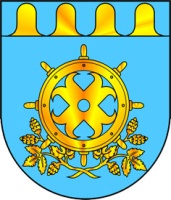 ЗВЕНИГОВО МУНИЦИПАЛ РАЙОНЫН  ДЕПУТАТ – ВЛАКЫН ПОГЫНЫН  ШЫМШЕ СОЗЫВШЕСОБРАНИЕ ДЕПУТАТОВ ЗВЕНИГОВСКОГО МУНИЦИПАЛЬНОГО РАЙОНАСЕДЬМОГО СОЗЫВА